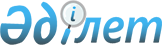 О проектах международных договоров в сфере технического регулирования, применения санитарных, ветеринарных и фитосанитарных мер в таможенном союзе в рамках Евразийского экономического сообщества
					
			Утративший силу
			
			
		
					Решение Комиссии таможенного союза от 26 ноября 2009 года № 124. Утратило силу решением Коллегии Евразийской экономической комиссии от 17 июля 2018 года № 112.
      Сноска. Утратило силу решением Коллегии Евразийской экономической комиссии от 17.07.2018 № 112 (вступает в силу по истечении 30 календарных дней с даты его официального опубликования).
      Комиссия таможенного союза решила:
      Уполномоченным представителям Сторон:
      1. в недельный срок подготовить предложения и доработать проекты международных договоров в сфере технического регулирования, применения санитарных, ветеринарных и фитосанитарных мер в таможенном союзе в части исключения необходимости переоформления разрешительных документов.
      2. в срок до 4 декабря 2009 года информировать членов Комиссии таможенного союза и Секретариат Комиссии о результатах доработки проектов международных договоров, указанных в пункте 1 настоящего Решения, их готовности к подписанию на заседании Межгосударственного Совета ЕврАзЭС (высшего органа таможенного союза) на уровне глав правительств 11 декабря 2009 года и предоставить Сторонам согласованные тексты проектов для завершения внутригосударственных процедур.
      Члены Комиссии Таможенного союза:
					© 2012. РГП на ПХВ «Институт законодательства и правовой информации Республики Казахстан» Министерства юстиции Республики Казахстан
				
От Республики
Беларусь
От Республики
Казахстан
От Российской
Федерации
А. Кобяков
У. Шукеев
И. Шувалов